ГРАДСКА ОПШТИНА МЛАДЕНОВАЦУл. Јанка Катића бр. 6 11400 Младеновацтел./факс: 011/8241-600; 011/8230-145www.mladenovac.rsКОНКУРСНА ДОКУМЕНТАЦИЈАЈНМВ БРОЈ 2.24/2019ЈАВНА НАБАВКА МАЛЕ ВРЕДНОСТИ УСЛУГЕ ИЗРАДЕСТУДИЈЕ ПРОЦЕНЕ СТАЊА ПОСТОЈЕЋЕГ КАНАЛИЗАЦИОНОГ СИСТЕМА НА ТЕРИТОРИЈИ ГО МЛАДЕНОВАЦ СА ПРЕДЛОЗИМА ЗА УНАПРЕЂЕЊЕ СИСТЕМАЈавно отварање понуда обавиће се 8.11.2019. године (петак) у 10,15 часова.						Октобар 2019. године																  Укупно: 34 страна                	На основу члана 39. и члана 61. Закона о јавним набавкама ("Сл. гласник РС", број 124/2012, 14/2015 и 68/2015,  у даљем тексту: Закон) и члана 6. Правилника о обавезним елементима конкурсне документације у поступцима јавних набавки и начину доказивања испуњености услова ("Сл. гласник РС", број 86/2015), Одлуке о покретању поступка јавне набавке мале вредности услуга број 03.10.404-92/2019 од 31.10.2019. године и Решења о образовању комисије за спровођење поступка јавне набавке услуга број 03.10.404-92/2019 од 31.10.2019. године, припремљена је: КОНКУРСНА ДОКУМЕНТАЦИЈАза јавну набавку услуге израде студије процене стања постојећег канализационог система на територији ГО Младеновац са предлозима за унапређење система, ЈНМВ бр. 2.24/2019	Садржај:I - ОПШТИ ПОДАЦИ О ЈАВНОЈ НАБАВЦИ .......................................................................................... 3II - ПОДАЦИ О ПРЕДМЕТУ ЈАВНЕ НАБАВКЕ ...................................................................................... 4III - ТЕХНИЧКЕ КАРАКТЕРИСТИКЕ ПРЕДМЕТА ЈАВНЕ НАБАВКЕ (СПЕЦИФИКАЦИЈА) ...... 5IV - УСЛОВИ ЗА УЧЕШЋЕ У ПОСТУПКУ ЈАВНЕ НАБАВКЕ ИЗ ЧЛ. 75. И 76. ЗАКОНА И УПУТСТВО КАКО СЕ ДОКАЗУЈЕ ИСПУЊЕНОСТ ТИХ УСЛОВА  .......................................................11V  -  УПУТСТВО ПОНУЂАЧИМА КАКО ДА САЧИНЕ ПОНУДУ ....................................................... 14VI -  ОБРАЗАЦ ПОНУДЕ ............................................................................................................................. 20VII - ОБРАЗАЦ СТРУКТУРЕ ЦЕНЕ .......................................................................................................... 23VIII - ОБРАЗАЦ ИЗЈАВЕ ДА ЈЕ ПОНУЂАЧ ПОШТОВАО ОБАВЕЗЕ КОЈЕ ПРОИЗИЛАЗЕ ИЗ ВАЖЕЋИХ ПРОПИСА ЗАШТИТЕ НА РАДУ.................................................................................... 24IX - ОБРАЗАЦ ИЗЈАВЕ О НЕЗАВИСНОЈ ПОНУДИ .............................................................................. 25X - ОБРАЗАЦ ТРОШКОВА ПРИПРЕМЕ ПОНУДЕ ................................................................................ 26XI - ОБРАЗАЦ УЧЕШЋА ПОДИЗВОЂАЧА ............................................................................................. 27XII - ОБРАЗАЦ ИЗЈАВЕ О ИСПУЊАВАЊУ ОБАВЕЗНИХ УСЛОВА ИЗ ЧЛАНА 75. ЗАКОНА                     ЗА ПОНУЂАЧА И ПОДИЗВОЂАЧА ......................................................................................................... 28XIII - ОБРАЗАЦ РЕФЕРЕНТНЕ ЛИСТЕ ................................................................................................... 30XIV - ОБРАЗАЦ ПОТВРДЕ РЕФЕРЕНТНОГ НАРУЧИОЦА ................................................................ 31XV - МОДЕЛ УГОВОРА .............................................................................................................................. 32I - ОПШТИ ПОДАЦИ О ЈАВНОЈ НАБАВЦИ	ПОДАЦИ О НАРУЧИОЦУ	Градска Општина Младеновац	11400 Младеновац (Варош)	Ул. Јанка Катића бр. 6	Шифра делатности: 84.11 	Матични број: 07049234	ПИБ: 102152909	Интернет страница: http://www.mladenovac.rs/	ВРСТА ПОСТУПКА	Јавна набавка мале вредности. 	ПРЕДМЕТ ЈАВНЕ НАБАВКЕ	Услуге.	ЦИЉ ПОСТУПКА	Поступак јавне набавке се спроводи ради закључења уговора о јавној набавци. 	ПРАВО УЧЕШЋА У ПОСТУПКУ	Право учешћа у поступку јавне набавке мале вредности имају понуђачи који испуњавају услове прописане чланом 75. и 76. Закона.	Понуђачи доказују испуњеност услова прописаних чланом 75. и 76. Закона достављањем доказа у складу са чланом 77. Закона.	Испуњеност услова из члана 75. Закона може да се докаже достављањем писане изјаве дате под пуном материјалном и кривичном одговорношћу којом понуђач потврђује да испуњава услове, осим услова из члана 75. став 1. тачка 5. Закона. Образац изјаве чини саставни део конкурсне документације. Изјава мора бити потписана и оверена печатом понуђача.	Понуђачи су дужни да при састављању својих понуда изричито наведу да су поштовали обавезе које произилазе из важећих прописа о заштити на раду, запошљавању и условима рада, заштити животне средине, као и да немају забарану обављања делатности која је на снази у време подношења понуде, све у складу са чланом 75. Закона. 	ИЗБОР НАЈПОВОЉНИЈЕГ ПОНУЂАЧА	Наручилац ће одлуку о избору најповољније понуде донети најкасније у року од 10 дана од дана јавног отварања понуда. Избор најповољнијег понуђача ће се вршити на основу критеријума "најнижа понуђена цена".	КОНТАКТ ОСОБЕ:	За ближе информације обратите се писменим путем на mail: 	amatejic@mladenovac.rs или на факс: 011/8230-145.II - ПОДАЦИ О ПРЕДМЕТУ ЈАВНЕ НАБАВКЕ	ОПИС ПРЕДМЕТА ЈАВНЕ НАБАВКЕ	Услуга израде студије процене стања постојећег канализационог система на територији ГО Младеновац, а у складу са позитивноправним прописима који регулишу ову област и према пројектном задатку који је дат у оквиру техничких карактеристика предмета набавке (спецификација). 	НАЗИВ И ОЗНАКА ИЗ ОПШТЕГ РЕЧНИКА ЈАВНЕ НАБАВКЕ (ОРН)	71241 - Студије изводљивости, саветодавне услуге, анализа	ПРОЦЕЊЕНА ВРЕДНОСТ НАБАВКЕ	Процењена вредност набавке износи: 1.000.000,00 динара без ПДВ-а.III - ТЕХНИЧКЕ КАРАКТЕРИСТИКЕ ПРЕДМЕТА ЈАВНЕ НАБАВКЕ (СПЕЦИФИКАЦИЈА)ПРОЈЕКТНИ ЗАДАТАКза израду Студије постојећег стања  канализационог система на територији општине Младеновац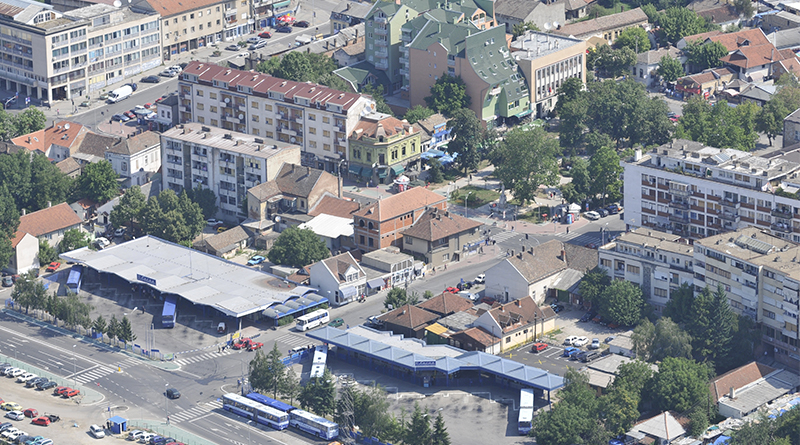 1. УВОДОпштина Младеновац је градска општина Града Београда. Простире се на површини од 33.904 ha. Општина се састоји из 22 насеља, у којој је према подацима из последњег пописа становништва живело 53.906 становника. Општина се састоји из једног градског насеља, Младеновца, које седиште општине, 4 приградска и 17 сеоских насеља.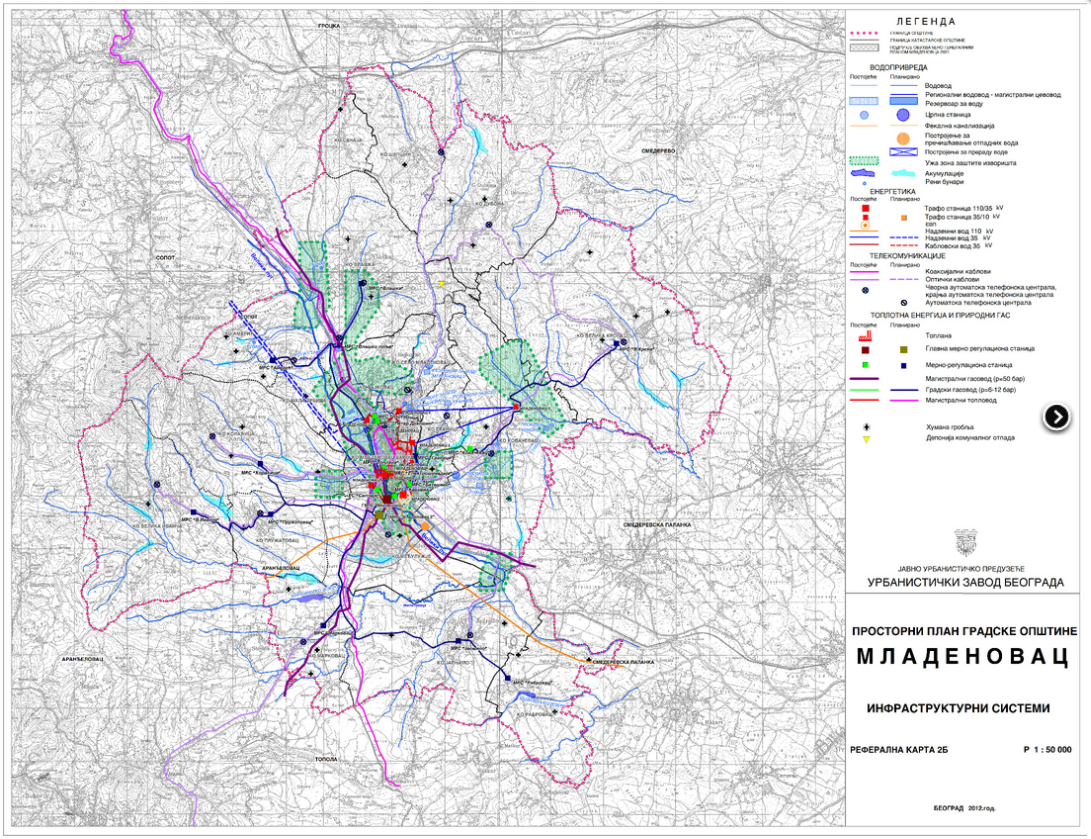 У насељу Младеновац већ постоји изграђен систем за одвођење фекалних и делом кишних вода. Развој канализационог система на читавој територији општине Младеновац био је знатно успоренији од развоја водоводних система и по обухвату читавих насеља и по степену прикључења домаћинстава на канализациони ситем.Посебан проблем је одсуство канализације у насељима која су у близини главних изворишта и недостатак постројења за пречишћавање отпадних вода „ППОВ”. Стање каналисаности није задовољавајуће, чак и у ужој градској зони тако да су кишна и фекална канализација недовољно развијене, а многа насељена места нису започела да решавају своје канализационе системе. Не постоји комплетно скупљање и пречишћавање отпадних вода, па се отпадна вода излива у реку Велики Луг.Општи циљ је модернизација, реконструкција и доградња постојеће и изградња нове канализационе мреже која ће омогућити квалитетно и економично одвођење отпадних и атмосферских вода са територије градске општине Младеновац.Посебни циљеви:	- изградња централизоване мреже фекалне канализације за град Младеновац и насеља;	- ширење кишне канализације у постојећим и планираним стамбеним и производним зонама;	- изградња канализационих система у насељима по сепарационом систему;	- изградња централног постројења за пречишћавање отпадних вода ППОВ код улива реке Јабланице.Стратешко опредељење је стварање таквог канализационог система који ће обезбедити континуитет функционисања система у дужем периоду. Даљи развој канализације треба да иде у правцу прилагођавања постојеће развојне концепције реалним материјалним могућностима и сагласно томе ка завршетку започетих а незавршених објеката.У циљу примене савременог концепта решење канализације се планира по сепарационом систему и по сливним површинама, а тиме и третман вода при испуштању у пријемнике.Употребљена вода са подручја града одводи се колектором димензија Ø350mm - Ø600mm који прати леву обалу реконструисаног корита реке Велики Луг да би се завршио привременом црпном станицом код железничког моста са уливом у водоток Велики Луг. За подручје Младеновца неопходно је завршити изградњу тзв. градског колектора профила Ø800mm до централног постројења за пречишћавање отпадних вода низводно од насеља код улива реке Јабланице у Велики Луг.Перспективе развојаИмајући у виду конфигурацију терена планирани развој насеља и стање постојеће изграђене мреже, близину развијених водотока, намеће се развој и изградња канализације по сепарационом систему.Канализација Младеновца има први временски приоритет са гледишта нужности потпуне санације насеља, осавремењавање мреже и реализације постројења за пречишћавање отпадних вода. Тај приоритет проистиче из хидрографско-хидролошке чињенице да је главни пријемник кишних и употребљених вода тако великог насеља река Велики Луг.Канализација града развијаће се у оквиру система једног централног постројења за механичко и биолошко пречишћавање употребљених вода. На централно постројење за пречишћавање отпадних вода прикључила би се и насеља која топографски гравитирају овом канализационом систему: Границе, Младеновац село, Баташево, Међулужје, Рајковац, Кораћица, Влашка и Ковачевац.Задржава се постојећа каналска мрежа која се уклапа у јединствену целину са планираном, уз реконструкцију капацитета и доградњу мреже.Употребљена вода са подручја града која цевоводима гравитира и конфигурацијски дотиче према главној градској магистрали и реци Велики Луг, прикупља се колектором Ø600mm који је главни градски колектор.Постојећи колектор Ø350mm - Ø600mm и будући наставак Ø800mm прима све употребљене вода са сливног подручја и одводи их до планираног постројења за пречишћавање употребљених вода, а функција постојеће привремене црпне станице лоциране код железничког моста престаје. На крају фекалног колектора, низводно од насеља, код улива реке Јабланице, предвиђа се постројење за пречишћавање отпадних вода. Тек тако пречишћена вода испушта се у реципијент-реку Велики Луг. На јединствен начин затвореним каналима решиће се одвођење употербљених вода корисника са десне и леве стране Луга.Укидају се сви постојећи канализациони испусти, кланице, индустријских корисника, као и испусти канализације насеља у реку Велики Луг. Индустријска постројења са агресивним отпадним водама пре испуста у градску канализацију морају обавити интерни предтретман механичко-хемијског пречишћавања.Канализациона мрежа за остала насеља на подручју општине Младеновац планираће се према пројектима скупљања, одвођења и пречишћавања отпадних вода. Могућа је изградња више парцијалних јавних система, заједничке канализационе мреже и мањих пакетних постројења за пречишћавање отпадних вода за групе кућа, део насеља или цело сеоско насеље. За индивидуалне куће у сеоским насељима предлажу се водонепропусне септичке јаме.Канализација је чисто гравитациона. Минималне димензије фекалних канала су Ø250mm.У постојећим условима централни део насеља Младеновац има организовану канализацију кишних вода. Насеље има висински положај који је омогућио да се атмосферске воде гравитацијом упусте у реку Велики Луг постојећим колекторима Ø600 – Ø800mm. Канализација кишних вода решиће се доградњом мреже атмосферске канализације употребом цевовода одговарајућих пречника. Прикупиће се кишне воде мрежом канала и преко главних излива улити у реципијент регулисаног корита реке Велики Луг и друге потоке и реке. Пре испуста кишне канализације у водоток потребно је предвидети таложнике и сепараторе масти и уља.Минималне димензије кишних канала су Ø300mm. Начин пречишћавања отпадних вода диктира реципијент реке Велики Луг која током лета повремено пресушује. Зато је потребно изнаћи погодне локације за формирање малих акумулација и ретензија у горњем делу слива, које би имале задатак да повећају протоке на реци Велики Луг у маловодним периодима.У оквиру програма обнове и унапређења система канализационе инфраструктуре потребно је идентификовати јасно стање свих постојећих обејката канализационог система и дати јасне предлоге и смернице за даљи развој истог (санација, реконструкција, изградња).2. ЦИЉЕВИ СТУДИЈЕ2.1 Општи циљ студијеОпшти циљ студије је идентификовање стања постојећег канализационог система и дефинисање мера за повећање његове ефикасности који је у надлежности јавно комуналног предузећа „Младеновац“.2.2 Примарни циљ студије	Развој регистра канализационог система кроз ГИС апликацију који подразумева:	- уцртану фекалну и атмосферску мрежу и објекте по улицама са просторним и атрибутним подацима (пречник, дужина, материјал и година изградње цевовода, врста система, кота терена и кота дна објекта, координате објекта, итд.);	- идентификоване загађиваче на систему (индустрија, фарме, кланице, бензнске пумпе, и сл.) са просторним и атрибутним подацима (координата загађивача, количина отпадних вода, параметри квалитета отпадних вода итд.)	Израда анализа о стању постојећег система (мреже и објеката) у циљу модернизације комуналне инфраструктуре са јасним освртом на:	- Анализу планске и урбанистичке документације тј. покривеност канализационог система планском документацијом, 	- Анализу постојеће пројектно-техничке документације тј. покривеност канализационог система техничком документацијом, 	- Анализу имовинско правног стања канализационог система	- Анализу капацитета мреже у складу са постојећим и планираним комуналним и другим оптерећењем,	- Анализу кварова на објектима канализационог система (црпне станице, ПППОВ)	- Анализа старости канализационе мреже 3. РАСПОЛОЖИВЕ ПОДЛОГЕУ наставку текста датo je стање расположивих подлога:3.1 Планска и урбанистичка документацијаТренутно важеће планске подлоге за општину Младеновац, које је Наручилац у обавези да достави Извршиоцу су:- Генерални план Младеновца 2021., од априла 2005. године- Просторни план градске општине Младеновац, из октобра 2012. године- План Детаљне регулације дела улице „7. Јула“ у Младеновцу- План Детаљне регулације „Баташево“ између улица Вардарске, Смедеревски пут, Фрушкогорске, Милана Благојевића и Савске у Младеновцу- План Детаљне регулације комплекса специјалне болести за инерне болести и простора између улица Боже Дамљановића, Кнеза Лазара и Димитрија Туцовића у Младеновцу.- План Детаљне Регулације Улице Моме Стевановића у Младеновцу- План Детаљне Регулације „Центар 1 и центар 2“ – Младеновац- План Детаљне Регулације за блок између Улица Краља Петра првог, Николе Пашића, Космајске и Љубе Чикића у Младеновцу- План Детаљне Регулације гробља у Рајковцу- План Детаљне регулације простора између улице Карађорђеве, магистралног пута М-23, реке Велики Луг и индустријске зоне у Младеновцу – прва фаза- План Детаљне регулације простора између улице Карађорђеве, магистралног пута М-23, реке Велики Луг и индустријске зоне у Младеновцу – друга фаза- План Детаљне Регулације „Караматићево двориште“ у Младеновцу- План Детаљне Регулације кванташке пијаце у Сенаји у Младеновцу- План Детаљне Регулације за простор око улица Николе Тесле, Милова Т.Јанковића, Милутина Мланковића и Војводе Мишића- План Детаљне Регулације улице Сестара Марјановић у Младеновцу.- План Детаљне Регулације за простор око улица Милеве Марић, Паје Јовановић и магистралног пута М-23- План Детаљне Регулације гробља у месној заједници Село Младеновац.- План Детаљне Регулације за простор између улица Милосава Влајића, Војводе Путника, Живомира Савковића и јанка Катића у Младеновцу.- Регулациони  план Тозино воће- Урбанистички пројекат проширења градског гробља у Младеновцу3.2 Катастарске подлоге (катастар непокретности, катастар подземних инсталација)За израду предметне Студије не постоји одговарајућа катастарска подлога у власништву Наручиоца. Потребно је да Извршиоц о свом трошку прибави катастар непокретности у форми и облику који му је неопходан за израду регистра и анализе имовинских односа. Обавеза Наручиоца је да достави Извршиоцу расположив катастар подземних инсталација за предметну мрежу.3.3 Геодетске подлогеЗа израду предметне Студије не постоји одговарајућа геодетска подлога канализационе  мреже и објеката. За све делове мреже за које не постоји катастар подземних инсталација или одговарајућа геодетска подлога потребно је да Наручилац изврши геодетска снимања цевовода и шахтова.3.4 Геолошке и хидрогеолошке подлогеПотребно је да Извршилац о свом трошку изради геолошке и хидрогеолошке подлоге које су потребне за израду предметне Студије или да користи постојећу геолошку грађу која је одговарајућа за израду предметне Студије.3.5 Техничка документацијаПотребно је да Наручилац достави Извршиоцу сву расположиву техничку документацију која је од значаја за израду предметне Студије.3.6 Остала документацијаЗа потребе обраде података за израду регистара неопходно је да Наручилац стави на располагање Извршиоцу следеће Подлоге:	1. податке о постојећој канализационој мрежи и објектима (положај, карактеристике, стање, кварови, параметри квалитета воде);	2. податке о загађивачима на територији која је предмет пројекта (положај, карактеристике, параметре квалитета воде, тип загађења, категорија загађивача);	3. евиденционе формуларе које ће Извршилац саставити и доставити Наручиоцу у складу са подацима који су му потребни за израду Студије;	4. податке о дозволама и актима издатим за објекте канализационог система у складу са Законом о планирању и изградњи, Законом о водама и другим релевантним законима и подзаконским актима (грађевинска дозвола, употребна дозвола, водна дозвола, итд);	5. податке о имовинско правним односима над објектима система.Све подлоге Наручилац ће ставити на располагање Извршиоцу у најбоље доступном формату и облику. Све предметне податке Наручилац ће ставити на располагање Извршиоцу без накнаде.Поред доступне техничке грађе и подлога за потребе израде регистра канализационе мреже Извршиоцу ће бити достављени евиденциони формулари о стању канализационе мреже и објеката. Евиденционе формуларе попуњава представник Наручиоца, и доставља Извршиоцу оверене за потребе израде регистра и без накнаде. 4. ПРЕДМЕТ СТУДИЈЕУ оквиру предметне Студије постојећег стања канализационе мреже и осталих пратећих  објеката у систему потребно је дефинисати приоритете за реконструкцију постојеће, изградњу недостајуће канализационе инфраструктуре, пратећих објеката и ППОВ у складу са вишекритеријумском анализом која разматра: планску документацију, постојећу техничку документацију, подлоге, карактеристике, капацитет мреже и кварове на кључним објектима система. Студију за унапређење система потребно је доставити у виду техничке студије са следећим садржајем:1) Увод2) Подлоге (топографске, урбанистичко планске, катастарске, геодетске, постојећа мерења (проток, притисак), подаци о потрошачима, подаци о загађивачима, постојећа техничка документација, положај канализационе мреже и објеката, начин рада, хаварије и кварови)3) Анализа постојеће планске и урбанистичке документације.4) Анализа постојеће пројектно техничке документације.5) Анализа капацитета мреже6) Анализу правних и имовинских односа,7) Вишекритеријумска анализа постојеће мреже и регистра водова8) Предлог за унапређење (санација, реконструкција, изградња) канализационог система мреже по приоритетима.Регистар канализације  потребно је урадити у оквиру ГИС апликације која ће бити доступна Наручиоцу за преглед стања мреже. За потребе израде регистра користиће се софтверска решења која ће бити доступна Наручиоцу без трошкова лиценцирања и одржавања софтвера, односно софтер треба да садржи један модул за едитовање и допуну података и три модула само за прегледање података. Уз испоруку софтвера потребно је извршти обуку техничких лица које одреди инвеститор за коришћење ГИС софтвера.5. МЕТОДОЛОГИЈА ИЗРАДЕСтудијску документацију потребно је урадити у складу са BIM принципима и стандардима у оквиру израде документације. Приликом израде документације и концепта Студије потребно је користити софтверске пакете и алате који омогућавају моделирање инфрастуктурних објеката са приказом физичких и функционалних карактеристика којима се може постићи брза размена података и интеракција свих учесника на изради Студије у циљу доношења оптимални одлука и правих техничких решења. За потребе израде документације потребно је да Извршилац достави методологију и начин рада приликом израде студијске документације која је усаглашена за горе наведеним концептом, Законима и подзаконским актима као и правилим добре струке и праксе. 6. ДОСТАВЉАЊЕ ДОКУМЕНТАЦИЈЕКомплетану документацију урадити и доставити Наручиоцу у 3 (три) примерка у штампаном облику као и 3 (три) примерка у електронској форми.Сву документација у електронском формату потребно је доставити у:	- Отвореном облику и то у следећем формату (текст – docx, нумеричку документацију – xls, графичку документацију – dwg, shp и kmz)	- Затвореном облику у формату PDF.Предметни регистар биће достављен у виду електронске геопросторне базе података са пратећим софтверским пакетом који подржава унос и преглед података. У оквиру предметне услуге предвиђена је инсталација постојећих софтверских решења на максимално 3 хардверска уређаја са оперативним системом Windows 7 или новији. Предметни хардвер и оперативни систем мора бити уступљен од стране Инвеститора и његова набавка није предмет ове понуде.IV - УСЛОВИ ЗА УЧЕШЋЕ У ПОСТУПКУ ЈАВНЕ НАБАВКЕ ИЗ ЧЛ.75. И 76. ЗАКОНАИ УПУТСТВО КАКО СЕ ДОКАЗУЈЕ ИСПУЊЕНОСТ ТИХ УСЛОВА4.1 Право учешћа у поступку јавне набавке мале вредности имају понуђачи који испуњавају ОБАВЕЗНЕ УСЛОВЕ за учешће у поступку из члана 75. Закона, и то: да је понуђач регистрован код надлежног органа, односно уписан у одговарајући регистар (чл.75.ст.1. тач.1) Закона);да понуђач и његов законски заступник није осуђиван за неко од кривичних дела као члан организоване криминалне групе, да није осуђиван за кривична дела против привреде, кривична дела против животне средине, кривично дело примања или давања мита, кривично дело преваре (чл.75.ст.1. тач.2) Закона);(брисана);да је понуђач измирио доспеле порезе, доприносе и друге јавне дажбине у складу са прописима Републике Србије или стране државе када има седиште на њеној територији (чл.75.ст.1. тач.4) Закона);да има важећу дозволу надлежног органа за обављање делатности која је предмет јавне набавке, ако је таква дозвола предвиђена посебним прописом (чл.75.ст.1. тач.5) Закона). - Не постоји дозвола за обављање делатности која је предмет ове јавне набавке.	Понуђач је дужан да при састављању понуде изричито наведе да је поштовао обавезе које произлазе из важећих прописа о заштити на раду, запошљавању и условима рада, заштити животне средине, као и да нема забарану обављања делатности која је на снази у време подношења понуде (чл. 75. ст. 2. Закона).4.1.2 Уколико понуђач подноси понуду са подизвођачем, у складу са чланом 80. Закона, подизвођач мора да испуњава обавезне услове из члана 75. став 1. тач. 1.- 4. Закона, а услов из члана 75. став 1. тачка 5. Закона, за део набавке који ће понуђач извршити преко подизвођача. 4.1.3 Уколико понуду подноси група понуђача, сваки понуђач из групе понуђача, мора да испуни обавезне услове из члана 75. став 1. тач. 1.- 4. Закона, а додатне услове испуњавају заједно. Услов из члана 75. став 1. тачка 5. Закона, дужан је да испуни понуђач из групе понуђача којем је поверено извршење дела набаке за који је неопходна испуњеност тог услова.4.2 Право учешћа у поступку јавне набавке имају понуђачи који испуњавају ДОДАТНЕ УСЛОВЕ за учешће из члана 76. ЗЈН, и то:4.2.1 У погледу пословног капацитета: сматра се да понуђач располаже неопходним пословним капацитетом уколико је у периоду од  2017., 2018. и 2019. године до дана објаве позива за подношење понуда, реализовао најмање 5 студија процене постојећег стања комуналне инфраструктуре (водовод или канализација) са укупном дужином мреже веће од 500 km. 4.2.2 У погледу кадровског капацитета: сматра се да понуђач располаже довољним кадровским капацитетом уколико у тренутку подношења понуде има у складу са Законом о раду, радно ангажована лица одговарајуће струке која ће бити ангажована на извршењу предметне услуге све време трајања уговора, и то најмање:	- четири дипломирана инжењера грађевине са важећом лиценцом ИКС број 313 или 314	- два дипломирана инжењера архитектуре са важећом лиценцом ИКС број 3004.2.3 У погледу техничког капацитета: сматра се да понуђач располаже довољним техничким капацитетом уколико у тренутку подношења понуде има у власништву или у законитој државини (по основу уговора о закупупу, лизингу, и др.), односно располаже са:	- Софтвером за математичко моделирање канализационих система који је компатибилан са BIM технологијом (Storm and Sanitary analysis) или одговарајући,	- Софтвером за пројектовање инфраструктурних објеката нискоградње (водовода и калализације) у складу са GIS методологијом и BIM стандардом. (Civil 3D) или одговарајући,	- Софтвером за интеграцију BIM процеса у пројектовању инфраструктурних објеката у реалном окружењу (InfraWorks), или одговарајући.4.3 Упутство за доказивање испуњености услова за учешће у поступку у складу са чланом 77. Закона 	Понуђачи доказују испуњеност услова прописаних чланом 75. и 76. Закона, достављањем доказа у складу са чланом 77. Закона.4.3.1 У складу са чланом 77. став 4. Закона, понуђачи доказују испуњеност обавезних услова из члана 75. достављањем Изјаве којом под пуном материјалном и кривичном одговорношћу потврђују да испуњавају све услове, осим услова из члана 75. став 1. тачка 5. Закона (Образац Изјаве је саставни део конкурсне документације - образац бр. 7).Уколико понуду подноси група понуђача: Изјава мора бити потписана од стране овлашћеног лица сваког понуђача из групе понуђача и оверена печатом. Уколико понуђач подноси понуду са подизвођачем: понуђач је дужан да достави Изјаву подизвођача, потписану од стране овлашћеног лица подизвођача и оверену печатом. 4.3.2 У складу са чланом 77. став 2. Закона, понуђачи доказују испуњеност додатних услова из члана 76. став 2. Закона, достављањем:4.3.2.1	У погледу пословног капацитета, понуђач је у обавези да достави:       -	 Образац референтне листе (образац бр. 8 у конкурсној документацији), попуњен, потписан и оверен;       -	 Образац потврде референтних наручилаца / корисника (образац бр. 9 у конкурсној документацији), попуњен, потписан и оверен. Понуђачи могу доставити потврду референтног наручиоца и на другом обрасцу и у другој форми под условом да садржи све обавезне елементе (податке) које садржи образац потврде бр. 9 из конкурсне документације;       - 	 Фотокопије уговора на које се односе достављене потврде референтне листе.4.3.2.2	У погледу кадровског капацитета, понуђач је у обавези да за лица која ће бити ангажована на извршењу предметне услуге, достави следеће доказе:Фотокопија одговарајућег М обрасца - пријава на обавезно социјално осигурање;*Фотокопија уговора о радном ангажовању закључен у складу са Законом о раду;Фотокопија лиценце са потврдом о важности лиценце.	* У случају да понуђач нема одговарајући М образац, уз фотокопију наведеног уговора мора поднети доказ да је пријаву на обавезно социјално осигурање, односно своје обавезе у вези са наведеним, извршио (ће извршити) у складу са чланом 35. став 2. Закона о раду, без обзира на основ ангажовања. У овом случају се ради о уговорима о раду ван радног односа (нпр. уговор о привременим и повременим пословима, уговор о допунском раду, уговор о делу (ако ангажује лице ван своје делатности)), а у зависности од садржине уговора о радном ангажовању и момента ступања на рад ангажованог лица, доставља или не доставља одговарајући М образац за то лице, односно, одговарајући доказ да је то лице пријављено (ће бити пријављено) на обавезно социјално осигурање у складу са позитивним прописима (члaн 35. стaв 2. Зaкoнa o рaду, прe свих).	НАПОМЕНА: Понуђачи који понуду подносе самостално, не могу као доказ о испуњењу кадровског капацитета доставити уговор о пословно-техничкој сарадњи закључен са другим правним лицем. Ако се понуђачи ипак определе за овакав начин доказивања кадровског капацитета, онда могу поднети нпр. заједничку понуду.4.3.2.3	У погледу техничког капацитета, понуђач је у обавези да достави:	- оверену пописну листу на дан 31.12.2018. године за опрему набављену у претходној години, односно други релевантан доказ за опрему набаљену у текућој години (фотокопија рачуна и отпремнице која гласи на име понуђача, фотокопија уговора о закупу, лизингу и др.). Потребно је да понуђач у пописној листи видно обележи опрему којом доказује да испуњава тражени технички капацитет.4.4 Понуђач није дужан да доставља на увид доказе који су јавно доступни на интернет страницама надлежних органа.Наручилац не може одбити као неприхватљиву понуду зато што не садржи доказ одређен овим законом или конкурсном документацијом, ако је понуђач навео у понуди интернет страницу надлежног органа на којој су тражени подаци јавно доступни. 4.5 Наручилац може пре доношења одлуке о додели уговора да тражи од понуђача, чија је понуда оцењена као најповољнија, да достави на увид оригинал или оверену копију свих или појединих доказа о испуњености услова.Ако понуђач у остављеном примереном року, који не може бити краћи од 5 дана, не достави на увид оригинал или оверену копију тражених доказа, наручилац ће његову понуду одбити као неприхватљиву.4.6 Наручилац може да захтева од понуђача додатна објашњења која ће му помоћи при прегледу, вредновању и упоређивању понуда, а може да врши и контролу (увид) код понуђача односно његовог подизвођача. Наручилац не може да захтева, дозволи или понуди промену елемената понуде који су од значаја за примену критеријума за доделу уговора, односно промену којом би се понуда која је неодговарајућа или неприхватљива учинила одговарајућом, односно прихватљивом, осим ако другачије не произилази из природе поступка јавне набавке.4.7 Наручилац може, уз сагласност понуђача, да изврши исправке рачунских грешака уочених приликом разматрања понуде по окончаном поступку отварања понуда. У случају разлике између јединичне и укупне цене, меродавна је јединична цена. Ако се понуђач не сагласи са исправком рачунских грешака, наручилац ће његову понуду одбити као неприхватљиву.4.8 Понуђач је дужан да без одлагања писмено обавести наручиоца о било којој промени у вези са испуњеношћу услова из поступка јавне набавке, која наступи до доношења одлуке, односно закључења уговора, односно током важења уговора о јавној набавци и да је документује на прописани начин.V  -  УПУТСТВО ПОНУЂАЧИМА КАКО ДА САЧИНЕ ПОНУДУ	ЈЕЗИК ПОНУДЕ	Понуда и остала пратећа документација која је захтевана мора бити на српском језику. 	Документација, уколико је дата на страном језику, мора бити преведена на српски језик и оверена од стране судског тумача.		НАЧИН ПРИПРЕМАЊА ПОНУДА	Понуђачи су у обавези да понуду припреме и поднесу у складу са овом конкурсном документацијом.	НАЧИН НА КОЈИ ПОНУДА МОРА ДА БУДЕ САЧИЊЕНА	Понуде се могу доставити непосредно или путем поште у затвореној коверти или кутији, затворену на начин да се приликом отварања понуда може са сигурношћу утврдити да се први пут отвара. 	На полеђини коверте или на кутији треба да буде написан назив и адреса понуђача.   	У случају да понуду подноси група понуђача, на коверти је потребно назначити да се ради о групи понуђача и навести називе и адресе свих учесника у заједничкој понуди.	Понуду доставити на адресу: 	Градска општина Младеновац, Комисија за јавну набавку, ул. Јанка Катића бр. 6, 11400 Младеновац; са назнаком: "Понуда за јавну набавку услуге израде студије процене стања постојећег канализационог система на територији ГО Младеновац са предлозима за унапређење система, ЈНМВ бр. 2.24/2019 - НЕ ОТВАРАТИ".		Благовременом понудом сматраће се она која је примљена код наручиоца до 8.11.2019. године до 10,00 часова.	 	Понуде примљене после наведеног рока сматраће се неблаговременим.	Неблаговремене понуде неће се разматрати и биће враћене подносиоцу неотворене.	Позив за подношење понуда и конкурсна документација објављени су на Порталу јавних набавки и интренет страници градске општине Младеновац www.mladenovac.rs,  дана 31.10.2019. године.	НАЧИН И МЕСТО ПРЕУЗИМАЊА КОНКУРСНЕ ДОКУМЕНТАЦИЈЕ:	Конкурсна документација се преузима са Портала јавних набавки на сајту http://portal.ujn.gov.rs/ или интернет странице Наручиоца http://www.mladenovac.rs/	ЈАВНО ОТВАРАЊЕ ПОНУДА: 	Јавно отварање понуда обавиће се у дану истека за достављање понуда, односно 8.11.2019. године са почетком у 10,15 часова.	Отварање понуда је јавно и може присуствовати свако заинтересовано лице.	У поступку отварања понуда могу активно учествовати само овлашћени представници понуђача.	ПОНУДЕ СА ВАРИЈАНТАМА	Подношење понуда са варијантама није допуштено.	ПАРТИЈЕ	Предмет јавне набавке није обликован у партије.	НАЧИН ИЗМЕНЕ, ДОПУНЕ И ОПОЗИВА ПОНУДЕ 	У року за подношење понуде понуђач може да измени, допуни или опозове своју понуду на начин који је одређен за подношење понуде.	Понуђач је дужан да јасно назначи који део понуде мења односно која документа накнадно доставља. 	Измену, допуну или опозив понуде треба доставити на адресу: Градска општина Младеновац, Комисија за јавну набавку, ул. Јанка Катића бр. 6, 11400 Младеновац  са назнаком: „Измена понуде за јавну набавку услуге израде студије процене стања постојећег канализационог система на територији ГО Младеновац са предлозима за унапређење система, ЈНМВ бр. 2.24/2019 - НЕ ОТВАРАТИ” или „Допуна понуде за јавну набавку услуге израде студије процене стања постојећег канализационог система на територији ГО Младеновац са предлозима за унапређење система, ЈНМВ бр. 2.24/2019 - НЕ ОТВАРАТИ” или „Опозив понуде за јавну набавку услуге израде студије процене стања постојећег канализационог система на територији ГО Младеновац са предлозима за унапређење система, ЈНМВ бр. 2.24/2019 - НЕ ОТВАРАТИ” или „Измена и допуна понуде за јавну набавку услуге израде студије процене стања постојећег канализационог система на територији ГО Младеновац са предлозима за унапређење система, ЈНМВ бр. 2.24/2019 - НЕ ОТВАРАТИ ".  	На полеђини коверте или на кутији навести назив и адресу понуђача. У случају да понуду подноси група понуђача, на коверти је потребно назначити да се ради о групи понуђача и навести називе и адресу свих учесника у заједничкој понуди.  	По истеку рока за подношење понуда понуђач не може да повуче нити да мења своју понуду.	УЧЕСТВОВАЊЕ У ЗАЈЕДНИЧКОЈ ПОНУДИ ИЛИ КАО ПОДИЗВОЂАЧ	Понуђач подноси само једну понуду.	Понуђач који је самостално поднео понуду не може истовремено да учествује у заједничкој понуди или као подизвођач, нити исто лице може учествовати у више заједничких понуда. 	У Обрасцу понуде (поглавље VI), понуђач наводи на који начин подноси понуду, односно да ли подноси понуду самостално, или као заједничку понуду, или подноси понуду са подизвођачем.	ПОНУДА СА ПОДИЗВОЂАЧЕМ	Уколико понуђач подноси понуду са подизвођачем дужан је да у Обрасцу понуде наведе да понуду подноси са подизвођачем, проценат укупне вредности набавке који ће поверити подизвођачу, а који не може бити већи од 50%, као и део предмета набавке који ће извршити преко подизвођача. 	Понуђач у Обрасцу понуде наводи назив и седиште подизвођача, уколико ће делимично извршење набавке поверити подизвођачу. 	Уколико уговор о јавној набавци буде закључен између наручиоца и понуђача који подноси понуду са подизвођачем, тај подизвођач ће бити наведен и у уговору о јавној набавци. 	Понуђач је дужан да за подизвођаче достави доказе о испуњености услова који су наведени у конкурснoj документацији, у складу са упутством како се доказује испуњеност услова.	Понуђач у потпуности одговара наручиоцу за извршење обавеза из поступка јавне набавке, односно извршење уговорних обавеза, без обзира на број подизвођача. 	Понуђач је дужан да наручиоцу, на његов захтев, омогући приступ код подизвођача, ради утврђивања испуњености тражених услова.	ЗАЈЕДНИЧКА ПОНУДА	Понуду може поднети група понуђача.	Уколико понуду подноси група понуђача, саставни део заједничке понуде мора бити споразум којим се понуђачи из групе међусобно и према наручиоцу обавезују на извршење јавне набавке, а који садржи податке из члана 81. став 4. тач. 1. - 2. Закона, и то: податке о члану групе који ће бити носилац посла, односно који ће поднети понуду и који ће заступати групу понуђача пред наручиоцем и опис послова сваког од понуђача из групе понуђача у извршењу уговора.	Група понуђача је дужна да достави све доказе о испуњености услова који су наведени у конкурсној документацији, у складу са упутством како се доказује испуњеност услова.	Понуђачи из групе понуђача одговарају неограничено солидарно према наручиоцу. 	Задруга може поднети понуду самостално, у своје име, а за рачун задругара или заједничку понуду у име задругара.	Ако задруга подноси понуду у своје име за обавезе из поступка јавне набавке и уговора о јавној набавци одговара задруга и задругари у складу са законом.	Ако задруга подноси заједничку понуду у име задругара за обавезе из поступка јавне набавке и уговора о јавној набавци неограничено солидарно одговарају задругари.	ВАЛУТА И НАЧИН НА КОЈИ МОРА ДА БУДЕ НАВЕДЕНА И ИЗРАЖЕНА ЦЕНА У ПОНУДИ	Цена мора бити исказана у динарима, са и без пореза на додату вредност, са урачунатим свим трошковима које понуђач има у реализацији предметне јавне набавке, с тим да ће се за оцену понуде узимати у обзир цена без пореза на додату вредност.	Цена је фиксна и не може се мењати. 	Ако је у понуди исказана неуобичајено ниска цена, наручилац ће поступити у складу са чланом 92. Закона. 	НАЧИН И УСЛОВИ ПЛАЋАЊА, ГАРАНТНИ РОК, КАО И ДРУГЕ ОКОЛНОСТИ ОД КОЈИХ ЗАВИСИ ПРИХВАТЉИВОСТ ПОНУДЕ	Рок за плаћање је 15 дана од дана испостављања уредног рачуна.	Није дозвољено тражити авансно плаћање.	Понуђач је дужан да гарантује квалитет извршених услуга. 	За праћење реализације и контролисање извршења уговора, наручилац ће одредити одговорно лице.	СРЕДСТВА ОБЕЗБЕЂЕЊА	Понуђач је у обавези да на дан потписивања уговора достави средство обезбеђења за добро извршење посла и то бланко сопствену меницу (соло меницу) регистровану, уредно оверену и потписану од стране овлашћеног лица и менично овлашћење за попуну у висини од 10% од вредности уговора без ПДВ-а, са клаузулом „без протеста“ и „по виђењу“ на име доброг извршења посла и картон депонованих потписа који је издат од стране пословне банке. 	Меница за добро извршење посла мора да важи још 30 (тридесет) дана од дана истека рока за коначно извршење свих уговорених обавеза, односно уговора о јавној набавци. 	Овлашћење за попуњавање менице мора бити потписано и оверено, сагласно важећем Закону о платном промету.	РОК ИЗВРШЕЊА	Понуђач је у обавези да предметну услугу изврши и комплетну документацију преда наручиоцу у року од 30 дана од дана закључења уговора.	РОК ВАЖЕЊА ПОНУДЕ	Рок важења понуде не може бити краћи од 30 дана од дана отварања понуда.	У случају истека рока важења понуде, наручилац је дужан да у писаном облику затражи од понуђача продужење рока важења понуде.	Понуђач који прихвати захтев за продужење рока важења понуде на може мењати понуду.	ПОДАЦИ О ДРЖАВНОМ ОРГАНУ ИЛИ ОРГАНИЗАЦИЈИ, ОДНОСНО ОРГАНУ ИЛИ СЛУЖБИ ТЕРИТОРИЈАЛНЕ АУТОНОМИЈЕ  ИЛИ ЛОКАЛНЕ САМОУПРАВЕ ГДЕ СЕ МОГУ БЛАГОВРЕМЕНО ДОБИТИ ИСПРАВНИ ПОДАЦИ О ПОРЕСКИМ ОБАВЕЗАМА, ЗАШТИТИ ЖИВОТНЕ СРЕДИНЕ, ЗАШТИТИ ПРИ ЗАПОШЉАВАЊУ, УСЛОВИМА РАДА И СЛ., А КОЈИ СУ ВЕЗАНИ ЗА ИЗВРШЕЊЕ УГОВОРА О ЈАВНОЈ НАБАВЦИ 	Подаци о пореским обавезама се могу добити у Пореској управи, Министарства финансија и привреде.	Подаци о заштити животне средине се могу добити у Агенцији за заштиту животне средине и у Министарству енергетике, развоја и заштите животне средине.	Подаци о заштити при запошљавању и условима рада се могу добити у Министарству рада, запошљавања и социјалне политике.	ЗАШТИТА ПОВЕРЉИВОСТИ ПОДАТАКА КОЈЕ НАРУЧИЛАЦ СТАВЉА ПОНУЂАЧИМА НА РАСПОЛАГАЊЕ, УКЉУЧУЈУЋИ И ЊИХОВЕ ПОДИЗВОЂАЧЕ 	Предметна набавка не садржи поверљиве информације које наручилац ставља на располагање.	ДОДАТНЕ ИНФОРМАЦИЈЕ ИЛИ ПОЈАШЊЕЊА У ВЕЗИ СА ПРИПРЕМАЊЕМ ПОНУДЕ:	Заинтересовано лице може, у писаном облику путем поште на адресу наручиоца, електронске поште на e-mail amatejic@mladenovac.rs или факсом на број 011/8230-145 тражити од наручиоца додатне информације или појашњења у вези са припремањем понуде, при чему може да укаже наручиоцу и на евентуално уочене недостатке и неправилности у конкурсној документацији, најкасније 5 дана пре истека рока за подношење понуде.  	Наручилац у року од 3 (три) дана од дана пријема захтева за додатним информацијама или појашњењима конкурсне документације, одговор објавити на Порталу јавних набавки и на својој интернет страници. 	Додатне информације или појашњења упућују се са напоменом "Захтев за додатним информацијама или појашњењима конкурсне документације у вези набавке услуге израде студије процене стања постојећег канализационог система на територији ГО Младеновац са предлозима за унапређење система, ЈНМВ бр. 2.24/2019 ".	ИЗМЕНЕ И ДОПУНЕ КОНКУРСНЕ ДОКУМЕНТАЦИЈЕ	Ако наручилац измени или допуни конкурсну документацију 8 или мање дана пре истека рока за подношење понуда, дужан је да продужи рок за подношење понуда и објави обавештење о продужењу рока за подношење понуда. 	Измене и допуне конкурсне документације се објављују на Порталу јавних набавки и интернет страници наручиоца и чине саставни део конкурсне документације.	По истеку рока предвиђеног за подношење понуда наручилац не може да мења нити да допуњује конкурсну документацију. 	Тражење додатних информација или појашњења у вези са припремањем понуде телефоном није дозвољено. 	Комуникација у поступку јавне набавке врши се искључиво на начин одређен чланом 20. Закона.	ДОДАТНА ОБЈАШЊЕЊА ОД ПОНУЂАЧА ПОСЛЕ ОТВАРАЊА ПОНУДА И КОНТРОЛА КОД ПОНУЂАЧА ОДНОСНО ЊЕГОВОГ ПОДИЗВОЂАЧА 	После отварања понуда наручилац може приликом стручне оцене понуда да у писаном облику захтева од понуђача додатна објашњења која ће му помоћи при прегледу, вредновању и упоређивању понуда, а може да врши контролу (увид) код понуђача, односно његовог подизвођача (члан 93. Закона). 	Уколико наручилац оцени да су потребна додатна објашњења или је потребно извршити контролу (увид) код понуђача, односно његовог подизвођача, наручилац ће понуђачу оставити примерени рок да поступи по позиву наручиоца, односно да омогући наручиоцу контролу (увид) код понуђача, као и код његовог подизвођача. 	Наручилац може уз сагласност понуђача да изврши исправке рачунских грешака уочених приликом разматрања понуде по окончаном поступку отварања. 	У случају разлике између јединичне и укупне цене, меродавна је јединична цена.	Ако се понуђач не сагласи са исправком рачунских грешака, наручилац ће његову понуду одбити као неприхватљиву.	ВРСТА КРИТЕРИЈУМА ЗА ДОДЕЛУ УГОВОРА, ЕЛЕМЕНТИ КРИТЕРИЈУМА НА ОСНОВУ КОЈИХ СЕ ДОДЕЉУЈЕ УГОВОР И МЕТОДОЛОГИЈА ЗА ДОДЕЛУ ПОНДЕРА ЗА СВАКИ ЕЛЕМЕНТ КРИТЕРИЈУМА	Избор најповољније понуде ће се извршити применом критеријума „Најнижа понуђена цена“. 	У случају да постоје две или више прихватљивих понуда са истом понуђеном укупном ценом, наручилац ће изабрати најповољнију понуду путем "жреба", које ће Комисија обавити јавно, у присуству понуђача и заинтересованих лица, извлачењем из кутије листића са именима понуђача и рангирањем на следећи начин: понуђач чији листић буде први извучен биће прворангиран, и тако редом до последњег листића, односно понуђача. 	ПОШТОВАЊЕ ОБАВЕЗА КОЈЕ ПРОИЗИЛАЗЕ ИЗ ВАЖЕЋИХ ПРОПИСА 	Понуђач је дужан да у оквиру своје понуде достави изјаву дату под кривичном и материјалном одговорношћу да је поштовао све обавезе које произилазе из важећих прописа о заштити на раду, запошљавању и условима рада, заштити животне средине, као и да немају забарану обављања делатности која је на снази у време подношења понуде.  		КОРИШЋЕЊЕ ПАТЕНТА И ОДГОВОРНОСТ ЗА ПОВРЕДУ ЗАШТИЋЕНИХ ПРАВА ИНТЕЛЕКТУАЛНЕ СВОЈИНЕ ТРЕЋИХ ЛИЦА	Накнаду за коришћење патената, као и одговорност за повреду заштићених права интелектуалне својине трећих лица сноси понуђач.	НАЧИН И РОК ЗА ПОДНОШЕЊЕ ЗАХТЕВА ЗА ЗАШТИТУ ПРАВА ПОНУЂАЧА 	Захтев за заштиту права може да поднесе понуђач, односно заинтересовано лице, који има интерес за доделу уговора и који је претрпео или би могао да претрпи штету због поступања наручиоца противно одредбама овог закона.	Захтев за заштиту права подноси се наручиоцу, а копија се истовремено доставља Републичкој комисији. Захтев за заштиту права се доставља непосредно, електронском поштом на e-mail amatejic@mladenovac.rs, факсом на број 011/8230-145 или препорученом пошиљком са повратницом.	Уз захтев за заштиту права се обавезно доставља и доказ о уплати таксе у износу од 60.000,00 динара у складу са чланом 156. Закона.	Захтев за заштиту права се може поднети у току целог поступка јавне набавке, против сваке радње наручиоца, осим уколико Законом није другачије одређено.	Захтев за заштиту права којим се оспорава врста поступка, садржина позива за подношење понуда или конкурсне докуменатације сматраће се благовременим ако је примљен од стране наручиоца најкасније три дана пре истека рока за подношење понуда, без обзира на начин достављања и уколико је подносилац захтева у складу са чланом 63. став 2. Закона указао наручиоцу на евентуалне недостатке и неправилности, а наручилац исте није отклонио, све у складу са чланом 149. став 3. Закона.	Захтев за заштиту права којим се оспоравају радње које наручилац предузме три дана пре истека рока за подношење понуда, сматраће се благовременим уколико је поднет најкасније до истека рока за подношење понуда, све у складу са чланом 149. став 4. Закона.	После доношења одлуке о додели уговора или одлуке о обустави поступка, рок за подношење захтева за заштиту права је 5 дана од дана објављивања одлуке на Пораталу јавних набавки.	Захтевом за заштиту права не могу се оспоравати радње наручиоца предузете у поступку јавне набавке ако су подносиоцу захтева били или могли бити познати разлози за његово подношење пре истека рока за подношење захтева из члана 149. став 3. и 4. Закона, а подносилац захтева га није поднео пре истека тог рока.  	Ако је у истом поступку јавне набавке поново поднет захтев за заштиту права од стране истог подносиоца захтева, у том захтеву се не могу оспоравати радње наручиоца за које је подносилац захтева знао или могао знати приликом подношења претходног захтева. 	Наручилац објављује обавештење о поднетом захтеву за заштиту права на Порталу јавних набавки и на својој интернет страници најкасније у року од два дана од дана пријема захтева за заштиту права.	РОК У КОЈЕМ ЋЕ УГОВОР БИТИ ЗАКЉУЧЕН	Уговор о јавној набавци ће бити достављен понуђачу којем је додељен уговор у року од 8 дана од дана протека рока за подношење захтева за заштиту права. 	Ако понуђач којем је додељен уговор одбије да закључи уговор о јавној набавци, наручилац може да закључи уговор са првим следећим најповољнијим понуђачем.	У случају да је поднета само једна понуда наручилац може закључити уговор пре истека рока за подношење захтева за заштиту права, у складу са чланом 112. став 2. тачка 5. Закона. 	За сваку партију се закључује посебан уговор о јавној набавци.	ИЗМЕНЕ ТОКОМ ТРАЈАЊА УГОВОРА	Наручилац није предвидео измене током трајања уговора.	ТРОШКОВИ ПРИПРЕМАЊА ПОНУДЕ	Понуђач може да у оквиру понуде да достави укупан износ и структуру трошкова припремања понуде.	Трошкове припреме и подношења понуде сноси искључиво понуђач и не може тражити од наручиоца накнаду трошкова.	Ако је поступак јавне набавке обустављен из разлога који су на страни наручиоца, наручилац је дужан да понуђачу надокнади трошкове израде узорка или модела, ако су израђени у складу са техничким спецификацијама наручиоца и трошкове прибављања средстава обезбеђења, под условом да је понуђач тражио накнаду тих трошкова у својој понуди.	ИЗЈАВА О НЕЗАВИСНОЈ ПОНУДИ	На основу члана 26. Закона, наручилац је дужан да као саставни део конкурсне документације предвиди изјаву о независној понуди.	Изјавом о независној понуди понуђач под пуном материјалном и кривичном одговорношћу потврђује да је понуду поднео независно, без договора са другим понуђачима или заинтересованим лицима.	Изјава из става 2. овог члана доставља се у сваком појединачном поступку јавне набавке.	НЕГАТИВНЕ РЕФЕРЕНЦЕ	Наручилац може одбити понуду понуђача ако поседује доказ о негативној референци у складу са чланом 82. Закона о јавним набавкама. 	Конкурсна документација се преузима са Портала јавних набавки на сајту www.ujn.gov.rs  или ннтернет странице Наручиоца www.mladenovac.rs.												Образац бр. 1VI -  ОБРАЗАЦ ПОНУДЕ	Понуда бр. ________________ од ________ 2019. године, за јавну набавку услуге израде студије процене стања постојећег канализационог система на територији ГО Младеновац са предлозима за унапређење система, ЈНМВ бр. 2.24/2019. ОПШТИ ПОДАЦИ О ПОНУЂАЧУ ПОНУДУ ПОДНОСИ:   ПОДАЦИ О ПОДИЗВОЂАЧУ   ПОДАЦИ О УЧЕСНИКУ У ЗАЈЕДНИЧКОЈ ПОНУДИ (ГРУПА ПОНУЂАЧА) ПОДАЦИ ИЗ ПОНУДЕ:								ПОНУЂАЧДатум:       __________________              МП                    _______________________________                                                                                                                     Овлашћени представник понуђача 	Образац бр. 2VII - ОБРАЗАЦ СТРУКТУРЕ ЦЕНЕ 	У поступку јавне набавке услуге израде студије процене стања постојећег канализационог система на територији ГО Младеновац са предлозима за унапређење система, ЈНМВ бр. 2.24/2019.							          ПОНУЂАЧДатум:       __________________              МП                    _______________________________                                                                                                                     Овлашћени представник понуђачаНапомена: Образац структуре цене је обавезан.												Образац бр. 3VIII - ОБРАЗАЦ ИЗЈАВЕ ДА ЈЕ ПОНУЂАЧ ПОШТОВАО ОБАВЕЗЕ КОЈЕ ПРОИЗИЛАЗЕ ИЗ ВАЖЕЋИХ ПРОПИСА ЗАШТИТЕ НА РАДУ	У предмету јавне набавке услуге израде студије процене стања постојећег канализационог система на територији ГО Младеновац са предлозима за унапређење система, ЈНМВ бр. 2.24/2019, под пуном материјалном и кривичном одговорношћу, дајем следећу И З Ј А В У 	Поштовао сам обавезе које произилазе из важећих прописа о заштити на раду, запошљавању и условима рада, заштити животне средине и немам забрану обављања делатности која је на снази у време подношења понуде.											ПОНУЂАЧ
	Датум:________________                 		  МП                               _________________________                                                                                                                      	        Овлашћени представник понуђача												Образац бр. 4IX - ОБРАЗАЦ ИЗЈАВЕ О НЕЗАВИСНОЈ ПОНУДИ	Под пуном кривичном и материјалном одговорношћу изјављујем да сам понуду у поступку јавне набавке услуге израде студије процене стања постојећег канализационог система на територији ГО Младеновац са предлозима за унапређење система, ЈНМВ бр. 2.24/2019, поднео независно, без договора са другим понуђачима или заинтересованим лицима.											ПОНУЂАЧ
	Датум:________________                 		  МП                               _________________________                                                                                                                      	        Овлашћени представник понуђача												Образац бр. 5X - ОБРАЗАЦ ТРОШКОВА ПРИПРЕМЕ ПОНУДЕ	У складу са чланом 88. став 1. Закона о јавним набавкама, у поступку јавне набавке услуге израде студије процене стања постојећег канализационог система на територији ГО Младеновац са предлозима за унапређење система, ЈНМВ бр. 2.24/2019, понуђач доставља укупан износ и структуру трошкова припремања понуде, како следи у табели: 	Трошкове припреме и подношења понуде сноси искључиво понуђач и не може тражити од наручиоца накнаду трошкова.	Ако је поступак јавне набавке обустављен из разлога који су на страни наручиоца, наручилац је дужан да понуђачу надокнади трошкове израде узорка или модела, ако су израђени у складу са техничким спецификацијама наручиоца и трошкове прибављања средства обезбеђења, под условом да је понуђач тражио накнаду тих трошкова у својој понуди.  											ПОНУЂАЧ
	Датум:________________                 		  МП                               _________________________                                                                                                                      	        Овлашћени представник понуђача												Образац бр. 6XI - ОБРАЗАЦ УЧЕШЋА ПОДИЗВОЂАЧАУ поступку јавне набавке услуге израде студије процене стања постојећег канализационог система на територији ГО Младеновац са предлозима за унапређење система, ЈНМВ бр. 2.24/2019:	1) У понуди учествује подизвођач __________________________________________________                           				 (име подизвођача)            2) У укупној вредности понуде за јавну набавку учествује у вршењу: 	___________________________________________________________ што износи  	_________% вредности  понуде;	3) Део набавке који се врши преко подизвођача ________________________________________            ________________________________________________________________________________	Датум _______________ 				ПОДИЗВОЂАЧ				                   ПОНУЂАЧ	МП      ____________________________		 МП      ____________________________                		(потпис и печат овлашћеног лица)    			  (потпис и печат овлашћеног лица)Напомена:Образац попуњава само понуђач који учествује са подизвођачима.Образац се попуњава под пуном материјалном и кривичном одговорношћу.Ако има више подизвођача образац се мора фотокопирати и попунити и потписати за сваког подизвођача посебно.												Образац бр. 7XII - ОБРАЗАЦ ИЗЈАВЕ О ИСПУЊАВАЊУ ОБАВЕЗНИХ УСЛОВА ИЗ ЧЛАНА 75. ЗАКОНА	У складу са чланом 77. став 4. Закона о јавним набавкама, под пуном материјалном и кривичном одговорношћу дајем следећуИ З Ј А В У	У поступку јавне набавке услуге израде студије процене стања постојећег канализационог система на територији ГО Младеновац са предлозима за унапређење система, ЈНМВ бр. 2.24/2019, испуњавам све услове из чл. 75. Закона, односно услове дефинисане конкурсном документацијом за предметну јавну набавку, и то: Понуђач је регистрован код надлежног органа, односно уписан у одговарајући регистар;Понуђач и његов законски заступник нису осуђивани за неко од кривичних дела као члан организоване криминалне групе, да није осуђиван за кривична дела против привреде, кривична дела против животне средине, кривично дело примања или давања мита, кривично дело преваре;Понуђач је измирио доспеле порезе, доприносе и друге јавне дажбине у складу са прописима Републике Србије (или стране државе када има седиште на њеној територији);											ПОНУЂАЧ
	Датум:________________                 		  МП                               _________________________                                                                                                                      	        Овлашћени представник понуђача												Образац бр. 7aИЗЈАВА ПОДИЗВОЂАЧА О ИСПУЊАВАЊУ УСЛОВА ИЗ ЧЛ. 75. ЗАКОНАУ ПОСТУПКУ ЈАВНЕ НАБАВКЕ МАЛЕ ВРЕДНОСТИ	У складу са чланом 77. став 4. Закона, под пуном материјалном и кривичном одговорношћу, дајем следећуИ З Ј А В У	У поступку јавне набавке услуге израде студије процене стања постојећег канализационог система на територији ГО Младеновац са предлозима за унапређење система, ЈНМВ бр. 2.24/2019, испуњавам све услове из чл. 75. Закона, односно услове дефинисане конкурсном документацијом за предметну јавну набавку, и то:Понуђач је регистрован код надлежног органа, односно уписан у одговарајући регистар;Понуђач и његов законски заступник нису осуђивани за неко од кривичних дела као члан организоване криминалне групе, да није осуђиван за кривична дела против привреде, кривична дела против животне средине, кривично дело примања или давања мита, кривично дело преваре;Понуђач је измирио доспеле порезе, доприносе и друге јавне дажбине у складу са прописима Републике Србије (или стране државе када има седиште на њеној територији);										       ПОДИЗВОЂАЧ	          Датум:_____________                         МП                     	____________________________                                                        									  Овлашћени представник подизвођача    												Образац бр. 8	XIII - ОБРАЗАЦ РЕФЕРЕНТНE ЛИСТE	У поступку јавне набавке услуге израде студије процене стања постојећег канализационог система на територији ГО Младеновац са предлозима за унапређење система, ЈНМВ бр. 2.24/2019.* У прилогу доставити Потврде референтних наручилаца/корисника за све наведене уговоре (Образац бр. 9) и фотокопије уговора. 										        		 ПОНУЂАЧ	Датум: __________________    		МП		          ____________________________				         	 		                                      (потпис и печат овлашћеног лица)		Образац бр. 9XIV - ОБРАЗАЦ ПОТВРДЕ РЕФЕРЕНТНОГ НАРУЧИОЦАНазив референтног наручиоца/клијента: __________________________________________________Седиште:		 	  	     __________________________________________________Адреса:			  	     __________________________________________________Контакт лице:			 	     __________________________________________________Телефон:			  	     __________________________________________________ПИБ:				  	     __________________________________________________Матични број:			  	     __________________________________________________	У складу са чланом 77.  Закона о јавним набавкама, достављамо:П О Т В Р Д У	Да је пружалац услуге/понуђач: ______________________________________________, у периоду од 2017., 2018. и 2019. године до дана објаве позива за подношење понуде израдио Студију процене постојећег стања канализационог односно водоводног система са предлозима за унапређење система, обухвата канализационе / водоводне мреже од ________ km, а по основу Уговора број _____________________________ закљученог дана _________________ године.	Потврда се издаје на захтев понуђача ради учешћа у поступку јавне набавке  услуге израде студије процене стања постојећег канализационог система на територији ГО Младеновац са предлозима за унапређење система, ЈНМВ бр. 2.24/2019,  и у друге сврхе се не може користити.Датум:__________________		         		  МП		              НАРУЧИЛАЦ/КЛИЈЕНТ 	_________________________									          	            (потпис и печат овлашћеног лица) XV - МОДЕЛ УГОВОРАУговор о јавној набавци услуге израде студије процене стања постојећег канализационог система на територији ГО Младеновац са предлозима за унапређење система 	Закључен између:	1. ГРАДСКЕ ОПШТИНЕ МЛАДЕНОВАЦ, ул. Јанка Катића бр.6, 11400 Младеновац, ПИБ: 102152909, матични број: 07049234,  коју заступа председник градске општина Младеновац Владан Глишић (у даљем тексту "Наручилац"), и	2. _______________________________________, из _____________, ул. __________________, ПИБ:____________, матични број:_________________, кога заступа ________________________, ________________ ( у даљем тексту "Пружалац услуге")		који наступа са понуђачем из групе понуђача / подизвођачем**: 	а) _______________________________________, из _____________, ул. __________________, ПИБ:____________, матични број:_________________, кога заступа ________________________, ________________ 	б) _______________________________________, из _____________, ул. __________________, ПИБ:____________, матични број:_________________, кога заступа ________________________, ________________ **понуђач који учествује у групи понуђача прецртава „са подизвођачима“, а ако наступа са подизвођачима прецртати „са понуђачима из групе понуђача“.	КОНСТАТАЦИЈЕ:	Уговорне стране су сагласне:	- да је Наручилац, сагласно Закону о јавним набавкама, донео Одлуку о покретању поступка набавке заведену под бр. 03.10.404-92/2019 од 31.10.2019. године, за јавну набавку услуге израде студије процене стања постојећег канализационог система на територији ГО Младеновац са предлозима за унапређење система, ЈНМВ бр. 2.24/2019; 	- да је Пружалац услуге доставио своју Понуду бр. _______________  од  __.__.2019. године (попуњава Пружалац услуге), која је заведена код Наручиоца под бр. _/_ дана  _ /  .  / .2019. године (попуњава Наручилац), која чини саставни део овог уговора (у даљем тексту: Понуда Пружаоца услуге);	- да је Наручилац донео Одлуку о додели уговора бр. 03.10.404-92/2019 од    / . / .2019. године, којом је доделио уговор Пружаоцу услуге (попуњава Наручилац).Члан 1.	Уговорне стране су сагласне да је предмет овог уговора услуга израде студије процене стања постојећег канализационог система на територији ГО Младеновац са предлозима за унапређење система, а у складу са Понудом Пружаоца услуге, пројектним задатком и условима из конкурсне документације.	Пружалац услуге се обавезује да предметну услугу пружи у складу са позитивно-правним прописима и стандардима који регулишу предметну област.Члан 2.	Уговорне стране су сагласне да укупна вредност уговора износи _______________ динара без ПДВ-, односно _______________ динара са ПДВ-ом.	Наручилац се обавезује да плаћање изврши на рачун Пружаоца услуге број ___________________ отворен код _______________________ банке, у року од 15 дана од дана достављања уредног рачуна.	Уговорена цена је фиксна и не може се мењати током важења уговора. Члан 3.	Овај уговора се сматра закљученим и ступа на снагу даном потписивања обе уговорне стране.Члан 4.	Пружалац услуге се обавезује да на дан закључења уговора преда Наручиоцу:- за добро извршење уговора, оригинал бланко сопствену (соло) меницу са клаузулом "на први позив" и "без протеста" и менично овлашћење у износу од 10%  укупне вредности уговора без ПДВ-а и роком важења 30 дана дужим од истека рока за коначно испуњење уговорних обавеза - потписану од стране овлашћеног лица за заступање и картоном депонованих потписа, као и копију овереног захтева за регистрацију менице. 	Наручилац ће уновчити дату меницу ако Пружалац услуге не буде извршавао своје обавезе у складу са овим уговором.  Члан 5.	Уколико Пружалац услуге својом кривицом не пружи услугу на начин и у року предвиђеним овим уговором, дужан је да плати Наручиоцу уговорну казну у висини 0,2% од укупно уговорене вредности за сваки дан закашњења.	Укупна висина уговорене казне, коју по основу из претходног става Пружалац услуге плаћа Наручиоцу, може да износи  највише 5% (процената) од укупне  вредности  уговора, а уколико пређе наведени проценат, уговор се сматра раскинутим уз истовремено право Наручиоца на накнаду штете. Члан 6.	Пружалац услуге се обавезује да студију процене стања постојећег канализационог система на територији ГО Младеновац са предлозима за унапређење система, изради у свему према условима из конкурсне документације, а посебно условима датим у оквиру поглавља III - Tехничке карактеристике предмета набавке (спецификација) и Понуди Пружаоца услуге и преда наручиоцу у року од 30 дана од дана закључења уговора.	Уколико Пружалац услуге не достави предметну документацију у уговореном року, односно не отклони недостатке у року и на начин предвиђен конкурсном документацијом, Наручилац има право на уговорну казну из члана 5. овог уговора, као и да наплати меницу, а у сваком случају има право накнаду претрпљене штете која услед тога настане.Члан 7.	Наручилац се обавезује да:	- да Пружаоцу услуге стави на располагање документацију наведену у оквиру поглавља III - Tехничке карактеристике предмета набавке (спецификација) - пројектни задатак;	- да обавести Пружаоца услуге о одговорном лицу за праћење реализације уговора;	- да изврши плаћање у складу са чланом 2. овог уговора. Члан 8.	Свака уговорна страна има право на једнострани раскид овог уговора у свим случајевима предвиђеним Законом о облигационим односима.	 Отказни рок за обе уговорне стране износи 15 (петнаест) дана од дана када страна којој се отказује уговор прими писмено обавештење о раскиду.Члан 9.	Уговорне стране су сагласне да се евентуални спорови по овом уговору решавају споразумно у року од 15 дана од дана настанка спора.	У случају немогућности решења спора у овом року уговара се надлежност Привредног суда у Београду.Члан 10.	За све што овим уговором није посебно регулисано примењиваће се одредбе Закона о облигационим односима, Закона о планирању и изградњи, као и други позитивно-правни прописи који регулишу ову област.Члан 11.	Овај уговор сачињен је у 6 (шест) истоветних примерака, од којих Наручилац задржава 4 (четири) примерка, а Пружалац услуге 2 (два) примерка.     ЗА ПРУЖАОЦА УСЛУГЕ                                        		       		ЗА  НАРУЧИОЦА ____________________________                                              	            _______________________________  									            Председник ГО Младеновац									            Владан Глишић	      Напомена: Модел уговора попунити, потписати и оверити печатом.Назив понуђача / водећег члана заједниче понудеАдресаМестоМатични бројПИБШифра делатностиТелефон/факсЕлектронска пошта (е-маил)Број текућег рачунаОсоба за контактЛице овлашћено за потписивање уговораВрста правног лица (понуђача)-микро-мало-средње-великоА) САМОСТАЛНО            Б) СА ПОДИЗВОЂАЧЕМ                        В) КАО ЗАЈЕДНИЧКУ ПОНУДУНапомена: Заокружити начин подношења понуде и уписати податке о подизвођачу, уколико се понуда подноси са подизвођачем, односно податке о свим учесницима заједничке понуде, уколико понуду подноси група понуђача (у наставку). Назив подизвођача 1АдресаМестоМатични бројПИБШифра делатностиБрој текућег рачунаОсоба и телефон за контактЛице овлашћено за потписивање уговораПроценат укупне вредности набавке који ће извршити подизвођач:Део предмета набавке који ће извршити подизвођач:Напомена: Попуњавају само они понуђачи који подносе понуду са подизвођачем, а уколико има већи број подизвођача од места предвиђених у табели, потребно је да се наведени образац копира у довољном броју примерака, да се попуни и достави за сваког подизвођача.1)Назив учесника 1:Адреса:Матични број:Порески идентификациони број:Име особе за контакт:Напомена: Попуњавају само они понуђачи који подносе заједничку понуду, а уколико има већи број учесника у заједничкој понуди од места предвиђених у табели, потребно је да се наведени образац копира у довољном броју примерака, да се попуни и достави за сваког понуђача који је учесник у заједничкој понуди.1.Укупна понуђена цена    __________________  динара без ПДВ-а   __________________  динара са ПДВ-ом2.Достављени докази о испуњавању пословног капацитетада       не(заокружити)3.Достављени докази о испуњавању кадровског капацитетада       не(заокружити)4.Достављени докази о испуњавању техничког капацитетада       не(заокружити)5.Рок извршења услуге:У року од 30 дана од дана од дана закључења уговора о јавној набавци6.Рок важења понуде     _______ дана од дана јавног отварања понуда (не може бити краћи од 30 дана)7. Начин и услови плаћањаУ року од 15 дана од дана достављања уредног рачунаНапомена: Образац понуде је обавезан.Образац понуде мора да се попуни, овери печатом и потпише, чиме се потврђује да су тачни подаци који су у обрасцу понуде наведени. Уколико понуђачи подносе заједничку понуду, група понуђача може да се определи да образац понуде потписују и печатом оверавају сви понуђачи из групе понуђача или група понуђача може да одреди једног понуђача из групе који ће попунити, потписати и печатом оверити образац понуде.Ред. бр.ОписЈединица мереКоличинаЈединична цена без ПДВ-аЈединична цена са ПДВ-ом1.Регистар канализационог система у електронском формату на CD-укомад2.Студија процене стања постојећег канализационог система на територији ГО Младеновац са предлозима за унапређење система у штампаној и електронској формикомад1Укупна цена без ПДВ-аУкупна цена без ПДВ-аУкупна цена без ПДВ-аУкупна цена без ПДВ-аУкупна цена без ПДВ-аИзнос ПДВ-аИзнос ПДВ-аИзнос ПДВ-аИзнос ПДВ-аИзнос ПДВ-аУкупна цена са ПДВ-омУкупна цена са ПДВ-омУкупна цена са ПДВ-омУкупна цена са ПДВ-омУкупна цена са ПДВ-омНапомена: Уколико понуду подноси група понуђача, Изјава мора бити потписана од стране овлашћеног лица сваког понуђача из групе понуђача и оверена печатом.Напомена: у случају постојања основане сумње у истинитост изјаве о независној понуди, наручулац ће одмах обавестити организацију надлежну за заштиту конкуренције.Организација надлежна за заштиту конкуренције, може понуђачу, односно заинтересованом лицу изрећи меру забране учешћа у поступку јавне набавке ако утврди даје понуђач, односно заинтересовано лице повредило конкуренцију у поступку јавне набавке у смислу закона којим се уређује заштита конкуренције. Мера забране учешћа у поступку јавне набавке може трајати до две године. Повреда конкуренције представља негативну референцу, у смислу члана 82. став 1. тачка 2. Закона.Уколико понуду подноси група понуђача, Изјава мора бити потписана од стране овлашћеног лица сваког понуђача из групе понуђача и оверена печатом.Редни бројВрста трошкаИзнос без ПДВ-аИзнос са ПДВ-ом1.2.3.4.5.УКУПНО:Напомена: достављање овог обрасца није обавезно; ако се подноси за више партија образац се може фотокопирати      Напомена: Достављање овог обрасца је обавезно. Уколико понуду подноси група понуђача, Изјава мора бити потписана од стране овлашћеног лица сваког понуђача из групе понуђача и оверена печатом. Ако понуђач наступа са подизвођачем, Изјава мора бити потписана и од стране подизвођача.У том случају копирати образац у потребном броју примерака.Напомена: Уколико понуђач подноси понуду са подизвођачем, Изјава мора бити потписана од стране овлашћеног лица подизвођача и оверена печатом. Ред.бр.Назив купца (клијент/наручилац)Број уговора и датум закључења Број реализованих студија Дужина обухвата канализационе / водоводне мреже у km 12345678910УКУПНО:УКУПНО:УКУПНО:Напомена: Сваки понуђач који наступа самосталн  је дужан да попуни дати образац. У случају заједничке понуде, водећи понуђач и сваки члан заједничке понуде потписују и оверавају дати образац при чему додатне услове испуњавају заједно.